           بسمه تعالی        برگ شکوائیه           بسمه تعالی        برگ شکوائیه           بسمه تعالی        برگ شکوائیه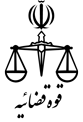 تاریخ....................شماره پرونده..........تاریخ....................شماره پرونده..........شاکینامنام خانوادگی/ نام شخصیت حقوقی/ نام شرکتنام خانوادگی/ نام شخصیت حقوقی/ نام شرکتنام پدر / نوع شرکتنام پدر / نوع شرکتتاریخ تولد / ثبتتاریخ تولد / ثبتشماره شناسنامه/ثبتشماره ملیشاکیشاکیجنسیتتابعیتدینشغلتلفن ثابتتلفن همراهتلفن همراهتلفن همراهآدرس پست الکترونیکشاکیزن  مرد ایرانی      غیر ایرانی اسلام     غیر اسلام آدرس دقیق پستیشهرستانبخشآدرس دقیق به تفکیک خیابان، کوچه، پلاک، واحدآدرس دقیق به تفکیک خیابان، کوچه، پلاک، واحدآدرس دقیق به تفکیک خیابان، کوچه، پلاک، واحدآدرس دقیق به تفکیک خیابان، کوچه، پلاک، واحدآدرس دقیق به تفکیک خیابان، کوچه، پلاک، واحدآدرس دقیق به تفکیک خیابان، کوچه، پلاک، واحدکد پستی ده رقمیآدرس دقیق پستیوکیل قیم  ولی وصینامنام خانوادگینام خانوادگینام پدرنام پدرآدرس پست الکترونیکآدرس پست الکترونیکآدرس پست الکترونیکشماره ملیوکیل قیم  ولی وصیآدرس دقیق پستیشهرستانبخشآدرس دقیق به تفکیک خیابان، کوچه، پلاک، واحدآدرس دقیق به تفکیک خیابان، کوچه، پلاک، واحدآدرس دقیق به تفکیک خیابان، کوچه، پلاک، واحدآدرس دقیق به تفکیک خیابان، کوچه، پلاک، واحدآدرس دقیق به تفکیک خیابان، کوچه، پلاک، واحدآدرس دقیق به تفکیک خیابان، کوچه، پلاک، واحدکد پستی ده رقمیآدرس دقیق پستیمشتکی عنه(متهم)نامنام خانوادگی/ نام شخصیت حقوقی/ نام شرکتنام خانوادگی/ نام شخصیت حقوقی/ نام شرکتنام پدر / نوع شرکتنام پدر / نوع شرکتتاریخ تولد / ثبتتاریخ تولد / ثبتشماره شناسنامه/ثبتشماره ملیمشتکی عنه(متهم)مشتکی عنه(متهم)جنسیتتابعیتدینشغلتلفن ثابتتلفن همراهتلفن همراهتلفن همراهآدرس پست الکترونیکمشتکی عنه(متهم)زن  مردایرانی     غیر ایرانی اسلام      غیر اسلام آدرس دقیق پستیشهرستانبخشآدرس دقیق به تفکیک خیابان، کوچه، پلاک، واحدآدرس دقیق به تفکیک خیابان، کوچه، پلاک، واحدآدرس دقیق به تفکیک خیابان، کوچه، پلاک، واحدآدرس دقیق به تفکیک خیابان، کوچه، پلاک، واحدآدرس دقیق به تفکیک خیابان، کوچه، پلاک، واحدآدرس دقیق به تفکیک خیابان، کوچه، پلاک، واحدکد پستی ده رقمیآدرس دقیق پستیموضوعتاریخ وقوع جرم:ساعت           روز            ماه             سال                        تاریخ وقوع جرم:ساعت           روز            ماه             سال                        تاریخ وقوع جرم:ساعت           روز            ماه             سال                        تاریخ وقوع جرم:ساعت           روز            ماه             سال                        تاریخ وقوع جرم:ساعت           روز            ماه             سال                        تاریخ وقوع جرم:ساعت           روز            ماه             سال                        محل وقوع جرم:محل وقوع جرم:محل وقوع جرم:محل وقوع جرم:دادستان محترم عمومی و انقلاب شهرستانبا عرض سلام و احترام به استحضار مقام محترم قضایی میرساند:اینجانب ...... مالک ملک مسکونی به نشانی ....... و کد پستی ........ و شماره ثبتی ....... میباشم؛ ملک فوق الذکر به مدت یکسال از تاریخ ..... لغایت ...... به موجب اجاره نامه شماره ........ در اختیار مشتکی عنه آقا/خانم ....... قرار داشته است. اینجانب در تاریخ اتمام مدت اجاره در تاریخ ...... به منظور تعیین و تکلیف وضعیت اعتبار اجاره نامه پایان یافته به آدرس فوق مراجعه نموده، که با آقا/خانم ..... مواجه گردیدم؛ ایشان مدعی شدند که ملک مزبور را طی قولنامه ای از مشتکی عنه در تاریخ ..... به مبلغ ...... خریداری نموده و بنا بر این است پس از تنظیم سند رسمی در یکی از  دفاتر اسناد رسمی مابقی ثمن قرارداد به مبلغ ...... به ایشان پرداخت نماید. با رویت قولنامه کاشف بعمل آمد که مشتکی عنه با جعل امضاء اینجانب اقدام به فروش عین مستأجره نموده است. لذا با عنایت به شرح واقعه و با توجه به ادله اینجانب مبنی بر الف- سند مالکیت، ب- شهادت شهود، پ-..... و همچنین با توجه به اینکه فعل ارتکابی مشتکی عنه از مصادیق محرز مادتین 536 و 523 قانون مجازات اسلامی میباشد، تعقیب و مجازات مشتکی عنه به اتهام جعل امضاء و نیز تمامی خسارات و هزینه ها، از جمله اجرت اضافی عین مستأجره، هرگونه تغییر ماهیتی بنا، حق الوکاله وکیل و .... را استدعا دارم. رأسا به منظور تعدی و تفریط در ملک مورد ادعا، تقاضای صدور و اجرای فوری تأمین خواسته خویش را بعرض میرسانم.دادستان محترم عمومی و انقلاب شهرستانبا عرض سلام و احترام به استحضار مقام محترم قضایی میرساند:اینجانب ...... مالک ملک مسکونی به نشانی ....... و کد پستی ........ و شماره ثبتی ....... میباشم؛ ملک فوق الذکر به مدت یکسال از تاریخ ..... لغایت ...... به موجب اجاره نامه شماره ........ در اختیار مشتکی عنه آقا/خانم ....... قرار داشته است. اینجانب در تاریخ اتمام مدت اجاره در تاریخ ...... به منظور تعیین و تکلیف وضعیت اعتبار اجاره نامه پایان یافته به آدرس فوق مراجعه نموده، که با آقا/خانم ..... مواجه گردیدم؛ ایشان مدعی شدند که ملک مزبور را طی قولنامه ای از مشتکی عنه در تاریخ ..... به مبلغ ...... خریداری نموده و بنا بر این است پس از تنظیم سند رسمی در یکی از  دفاتر اسناد رسمی مابقی ثمن قرارداد به مبلغ ...... به ایشان پرداخت نماید. با رویت قولنامه کاشف بعمل آمد که مشتکی عنه با جعل امضاء اینجانب اقدام به فروش عین مستأجره نموده است. لذا با عنایت به شرح واقعه و با توجه به ادله اینجانب مبنی بر الف- سند مالکیت، ب- شهادت شهود، پ-..... و همچنین با توجه به اینکه فعل ارتکابی مشتکی عنه از مصادیق محرز مادتین 536 و 523 قانون مجازات اسلامی میباشد، تعقیب و مجازات مشتکی عنه به اتهام جعل امضاء و نیز تمامی خسارات و هزینه ها، از جمله اجرت اضافی عین مستأجره، هرگونه تغییر ماهیتی بنا، حق الوکاله وکیل و .... را استدعا دارم. رأسا به منظور تعدی و تفریط در ملک مورد ادعا، تقاضای صدور و اجرای فوری تأمین خواسته خویش را بعرض میرسانم.دادستان محترم عمومی و انقلاب شهرستانبا عرض سلام و احترام به استحضار مقام محترم قضایی میرساند:اینجانب ...... مالک ملک مسکونی به نشانی ....... و کد پستی ........ و شماره ثبتی ....... میباشم؛ ملک فوق الذکر به مدت یکسال از تاریخ ..... لغایت ...... به موجب اجاره نامه شماره ........ در اختیار مشتکی عنه آقا/خانم ....... قرار داشته است. اینجانب در تاریخ اتمام مدت اجاره در تاریخ ...... به منظور تعیین و تکلیف وضعیت اعتبار اجاره نامه پایان یافته به آدرس فوق مراجعه نموده، که با آقا/خانم ..... مواجه گردیدم؛ ایشان مدعی شدند که ملک مزبور را طی قولنامه ای از مشتکی عنه در تاریخ ..... به مبلغ ...... خریداری نموده و بنا بر این است پس از تنظیم سند رسمی در یکی از  دفاتر اسناد رسمی مابقی ثمن قرارداد به مبلغ ...... به ایشان پرداخت نماید. با رویت قولنامه کاشف بعمل آمد که مشتکی عنه با جعل امضاء اینجانب اقدام به فروش عین مستأجره نموده است. لذا با عنایت به شرح واقعه و با توجه به ادله اینجانب مبنی بر الف- سند مالکیت، ب- شهادت شهود، پ-..... و همچنین با توجه به اینکه فعل ارتکابی مشتکی عنه از مصادیق محرز مادتین 536 و 523 قانون مجازات اسلامی میباشد، تعقیب و مجازات مشتکی عنه به اتهام جعل امضاء و نیز تمامی خسارات و هزینه ها، از جمله اجرت اضافی عین مستأجره، هرگونه تغییر ماهیتی بنا، حق الوکاله وکیل و .... را استدعا دارم. رأسا به منظور تعدی و تفریط در ملک مورد ادعا، تقاضای صدور و اجرای فوری تأمین خواسته خویش را بعرض میرسانم.دادستان محترم عمومی و انقلاب شهرستانبا عرض سلام و احترام به استحضار مقام محترم قضایی میرساند:اینجانب ...... مالک ملک مسکونی به نشانی ....... و کد پستی ........ و شماره ثبتی ....... میباشم؛ ملک فوق الذکر به مدت یکسال از تاریخ ..... لغایت ...... به موجب اجاره نامه شماره ........ در اختیار مشتکی عنه آقا/خانم ....... قرار داشته است. اینجانب در تاریخ اتمام مدت اجاره در تاریخ ...... به منظور تعیین و تکلیف وضعیت اعتبار اجاره نامه پایان یافته به آدرس فوق مراجعه نموده، که با آقا/خانم ..... مواجه گردیدم؛ ایشان مدعی شدند که ملک مزبور را طی قولنامه ای از مشتکی عنه در تاریخ ..... به مبلغ ...... خریداری نموده و بنا بر این است پس از تنظیم سند رسمی در یکی از  دفاتر اسناد رسمی مابقی ثمن قرارداد به مبلغ ...... به ایشان پرداخت نماید. با رویت قولنامه کاشف بعمل آمد که مشتکی عنه با جعل امضاء اینجانب اقدام به فروش عین مستأجره نموده است. لذا با عنایت به شرح واقعه و با توجه به ادله اینجانب مبنی بر الف- سند مالکیت، ب- شهادت شهود، پ-..... و همچنین با توجه به اینکه فعل ارتکابی مشتکی عنه از مصادیق محرز مادتین 536 و 523 قانون مجازات اسلامی میباشد، تعقیب و مجازات مشتکی عنه به اتهام جعل امضاء و نیز تمامی خسارات و هزینه ها، از جمله اجرت اضافی عین مستأجره، هرگونه تغییر ماهیتی بنا، حق الوکاله وکیل و .... را استدعا دارم. رأسا به منظور تعدی و تفریط در ملک مورد ادعا، تقاضای صدور و اجرای فوری تأمین خواسته خویش را بعرض میرسانم.دادستان محترم عمومی و انقلاب شهرستانبا عرض سلام و احترام به استحضار مقام محترم قضایی میرساند:اینجانب ...... مالک ملک مسکونی به نشانی ....... و کد پستی ........ و شماره ثبتی ....... میباشم؛ ملک فوق الذکر به مدت یکسال از تاریخ ..... لغایت ...... به موجب اجاره نامه شماره ........ در اختیار مشتکی عنه آقا/خانم ....... قرار داشته است. اینجانب در تاریخ اتمام مدت اجاره در تاریخ ...... به منظور تعیین و تکلیف وضعیت اعتبار اجاره نامه پایان یافته به آدرس فوق مراجعه نموده، که با آقا/خانم ..... مواجه گردیدم؛ ایشان مدعی شدند که ملک مزبور را طی قولنامه ای از مشتکی عنه در تاریخ ..... به مبلغ ...... خریداری نموده و بنا بر این است پس از تنظیم سند رسمی در یکی از  دفاتر اسناد رسمی مابقی ثمن قرارداد به مبلغ ...... به ایشان پرداخت نماید. با رویت قولنامه کاشف بعمل آمد که مشتکی عنه با جعل امضاء اینجانب اقدام به فروش عین مستأجره نموده است. لذا با عنایت به شرح واقعه و با توجه به ادله اینجانب مبنی بر الف- سند مالکیت، ب- شهادت شهود، پ-..... و همچنین با توجه به اینکه فعل ارتکابی مشتکی عنه از مصادیق محرز مادتین 536 و 523 قانون مجازات اسلامی میباشد، تعقیب و مجازات مشتکی عنه به اتهام جعل امضاء و نیز تمامی خسارات و هزینه ها، از جمله اجرت اضافی عین مستأجره، هرگونه تغییر ماهیتی بنا، حق الوکاله وکیل و .... را استدعا دارم. رأسا به منظور تعدی و تفریط در ملک مورد ادعا، تقاضای صدور و اجرای فوری تأمین خواسته خویش را بعرض میرسانم.دادستان محترم عمومی و انقلاب شهرستانبا عرض سلام و احترام به استحضار مقام محترم قضایی میرساند:اینجانب ...... مالک ملک مسکونی به نشانی ....... و کد پستی ........ و شماره ثبتی ....... میباشم؛ ملک فوق الذکر به مدت یکسال از تاریخ ..... لغایت ...... به موجب اجاره نامه شماره ........ در اختیار مشتکی عنه آقا/خانم ....... قرار داشته است. اینجانب در تاریخ اتمام مدت اجاره در تاریخ ...... به منظور تعیین و تکلیف وضعیت اعتبار اجاره نامه پایان یافته به آدرس فوق مراجعه نموده، که با آقا/خانم ..... مواجه گردیدم؛ ایشان مدعی شدند که ملک مزبور را طی قولنامه ای از مشتکی عنه در تاریخ ..... به مبلغ ...... خریداری نموده و بنا بر این است پس از تنظیم سند رسمی در یکی از  دفاتر اسناد رسمی مابقی ثمن قرارداد به مبلغ ...... به ایشان پرداخت نماید. با رویت قولنامه کاشف بعمل آمد که مشتکی عنه با جعل امضاء اینجانب اقدام به فروش عین مستأجره نموده است. لذا با عنایت به شرح واقعه و با توجه به ادله اینجانب مبنی بر الف- سند مالکیت، ب- شهادت شهود، پ-..... و همچنین با توجه به اینکه فعل ارتکابی مشتکی عنه از مصادیق محرز مادتین 536 و 523 قانون مجازات اسلامی میباشد، تعقیب و مجازات مشتکی عنه به اتهام جعل امضاء و نیز تمامی خسارات و هزینه ها، از جمله اجرت اضافی عین مستأجره، هرگونه تغییر ماهیتی بنا، حق الوکاله وکیل و .... را استدعا دارم. رأسا به منظور تعدی و تفریط در ملک مورد ادعا، تقاضای صدور و اجرای فوری تأمین خواسته خویش را بعرض میرسانم.دادستان محترم عمومی و انقلاب شهرستانبا عرض سلام و احترام به استحضار مقام محترم قضایی میرساند:اینجانب ...... مالک ملک مسکونی به نشانی ....... و کد پستی ........ و شماره ثبتی ....... میباشم؛ ملک فوق الذکر به مدت یکسال از تاریخ ..... لغایت ...... به موجب اجاره نامه شماره ........ در اختیار مشتکی عنه آقا/خانم ....... قرار داشته است. اینجانب در تاریخ اتمام مدت اجاره در تاریخ ...... به منظور تعیین و تکلیف وضعیت اعتبار اجاره نامه پایان یافته به آدرس فوق مراجعه نموده، که با آقا/خانم ..... مواجه گردیدم؛ ایشان مدعی شدند که ملک مزبور را طی قولنامه ای از مشتکی عنه در تاریخ ..... به مبلغ ...... خریداری نموده و بنا بر این است پس از تنظیم سند رسمی در یکی از  دفاتر اسناد رسمی مابقی ثمن قرارداد به مبلغ ...... به ایشان پرداخت نماید. با رویت قولنامه کاشف بعمل آمد که مشتکی عنه با جعل امضاء اینجانب اقدام به فروش عین مستأجره نموده است. لذا با عنایت به شرح واقعه و با توجه به ادله اینجانب مبنی بر الف- سند مالکیت، ب- شهادت شهود، پ-..... و همچنین با توجه به اینکه فعل ارتکابی مشتکی عنه از مصادیق محرز مادتین 536 و 523 قانون مجازات اسلامی میباشد، تعقیب و مجازات مشتکی عنه به اتهام جعل امضاء و نیز تمامی خسارات و هزینه ها، از جمله اجرت اضافی عین مستأجره، هرگونه تغییر ماهیتی بنا، حق الوکاله وکیل و .... را استدعا دارم. رأسا به منظور تعدی و تفریط در ملک مورد ادعا، تقاضای صدور و اجرای فوری تأمین خواسته خویش را بعرض میرسانم.دادستان محترم عمومی و انقلاب شهرستانبا عرض سلام و احترام به استحضار مقام محترم قضایی میرساند:اینجانب ...... مالک ملک مسکونی به نشانی ....... و کد پستی ........ و شماره ثبتی ....... میباشم؛ ملک فوق الذکر به مدت یکسال از تاریخ ..... لغایت ...... به موجب اجاره نامه شماره ........ در اختیار مشتکی عنه آقا/خانم ....... قرار داشته است. اینجانب در تاریخ اتمام مدت اجاره در تاریخ ...... به منظور تعیین و تکلیف وضعیت اعتبار اجاره نامه پایان یافته به آدرس فوق مراجعه نموده، که با آقا/خانم ..... مواجه گردیدم؛ ایشان مدعی شدند که ملک مزبور را طی قولنامه ای از مشتکی عنه در تاریخ ..... به مبلغ ...... خریداری نموده و بنا بر این است پس از تنظیم سند رسمی در یکی از  دفاتر اسناد رسمی مابقی ثمن قرارداد به مبلغ ...... به ایشان پرداخت نماید. با رویت قولنامه کاشف بعمل آمد که مشتکی عنه با جعل امضاء اینجانب اقدام به فروش عین مستأجره نموده است. لذا با عنایت به شرح واقعه و با توجه به ادله اینجانب مبنی بر الف- سند مالکیت، ب- شهادت شهود، پ-..... و همچنین با توجه به اینکه فعل ارتکابی مشتکی عنه از مصادیق محرز مادتین 536 و 523 قانون مجازات اسلامی میباشد، تعقیب و مجازات مشتکی عنه به اتهام جعل امضاء و نیز تمامی خسارات و هزینه ها، از جمله اجرت اضافی عین مستأجره، هرگونه تغییر ماهیتی بنا، حق الوکاله وکیل و .... را استدعا دارم. رأسا به منظور تعدی و تفریط در ملک مورد ادعا، تقاضای صدور و اجرای فوری تأمین خواسته خویش را بعرض میرسانم.دادستان محترم عمومی و انقلاب شهرستانبا عرض سلام و احترام به استحضار مقام محترم قضایی میرساند:اینجانب ...... مالک ملک مسکونی به نشانی ....... و کد پستی ........ و شماره ثبتی ....... میباشم؛ ملک فوق الذکر به مدت یکسال از تاریخ ..... لغایت ...... به موجب اجاره نامه شماره ........ در اختیار مشتکی عنه آقا/خانم ....... قرار داشته است. اینجانب در تاریخ اتمام مدت اجاره در تاریخ ...... به منظور تعیین و تکلیف وضعیت اعتبار اجاره نامه پایان یافته به آدرس فوق مراجعه نموده، که با آقا/خانم ..... مواجه گردیدم؛ ایشان مدعی شدند که ملک مزبور را طی قولنامه ای از مشتکی عنه در تاریخ ..... به مبلغ ...... خریداری نموده و بنا بر این است پس از تنظیم سند رسمی در یکی از  دفاتر اسناد رسمی مابقی ثمن قرارداد به مبلغ ...... به ایشان پرداخت نماید. با رویت قولنامه کاشف بعمل آمد که مشتکی عنه با جعل امضاء اینجانب اقدام به فروش عین مستأجره نموده است. لذا با عنایت به شرح واقعه و با توجه به ادله اینجانب مبنی بر الف- سند مالکیت، ب- شهادت شهود، پ-..... و همچنین با توجه به اینکه فعل ارتکابی مشتکی عنه از مصادیق محرز مادتین 536 و 523 قانون مجازات اسلامی میباشد، تعقیب و مجازات مشتکی عنه به اتهام جعل امضاء و نیز تمامی خسارات و هزینه ها، از جمله اجرت اضافی عین مستأجره، هرگونه تغییر ماهیتی بنا، حق الوکاله وکیل و .... را استدعا دارم. رأسا به منظور تعدی و تفریط در ملک مورد ادعا، تقاضای صدور و اجرای فوری تأمین خواسته خویش را بعرض میرسانم.دادستان محترم عمومی و انقلاب شهرستانبا عرض سلام و احترام به استحضار مقام محترم قضایی میرساند:اینجانب ...... مالک ملک مسکونی به نشانی ....... و کد پستی ........ و شماره ثبتی ....... میباشم؛ ملک فوق الذکر به مدت یکسال از تاریخ ..... لغایت ...... به موجب اجاره نامه شماره ........ در اختیار مشتکی عنه آقا/خانم ....... قرار داشته است. اینجانب در تاریخ اتمام مدت اجاره در تاریخ ...... به منظور تعیین و تکلیف وضعیت اعتبار اجاره نامه پایان یافته به آدرس فوق مراجعه نموده، که با آقا/خانم ..... مواجه گردیدم؛ ایشان مدعی شدند که ملک مزبور را طی قولنامه ای از مشتکی عنه در تاریخ ..... به مبلغ ...... خریداری نموده و بنا بر این است پس از تنظیم سند رسمی در یکی از  دفاتر اسناد رسمی مابقی ثمن قرارداد به مبلغ ...... به ایشان پرداخت نماید. با رویت قولنامه کاشف بعمل آمد که مشتکی عنه با جعل امضاء اینجانب اقدام به فروش عین مستأجره نموده است. لذا با عنایت به شرح واقعه و با توجه به ادله اینجانب مبنی بر الف- سند مالکیت، ب- شهادت شهود، پ-..... و همچنین با توجه به اینکه فعل ارتکابی مشتکی عنه از مصادیق محرز مادتین 536 و 523 قانون مجازات اسلامی میباشد، تعقیب و مجازات مشتکی عنه به اتهام جعل امضاء و نیز تمامی خسارات و هزینه ها، از جمله اجرت اضافی عین مستأجره، هرگونه تغییر ماهیتی بنا، حق الوکاله وکیل و .... را استدعا دارم. رأسا به منظور تعدی و تفریط در ملک مورد ادعا، تقاضای صدور و اجرای فوری تأمین خواسته خویش را بعرض میرسانم.ریاست محترم شعبه                                          دادگاه                              رسیدگی فرمایند.نام و نام خانوادگی مقام ارجاع کننده                                                                تاریخ                                 امضاءریاست محترم شعبه                                          دادگاه                              رسیدگی فرمایند.نام و نام خانوادگی مقام ارجاع کننده                                                                تاریخ                                 امضاءریاست محترم شعبه                                          دادگاه                              رسیدگی فرمایند.نام و نام خانوادگی مقام ارجاع کننده                                                                تاریخ                                 امضاءریاست محترم شعبه                                          دادگاه                              رسیدگی فرمایند.نام و نام خانوادگی مقام ارجاع کننده                                                                تاریخ                                 امضاءریاست محترم شعبه                                          دادگاه                              رسیدگی فرمایند.نام و نام خانوادگی مقام ارجاع کننده                                                                تاریخ                                 امضاءریاست محترم شعبه                                          دادگاه                              رسیدگی فرمایند.نام و نام خانوادگی مقام ارجاع کننده                                                                تاریخ                                 امضاءریاست محترم شعبه                                          دادگاه                              رسیدگی فرمایند.نام و نام خانوادگی مقام ارجاع کننده                                                                تاریخ                                 امضاءمحل نقش تمبرمحل نقش تمبرمحل نقش تمبر